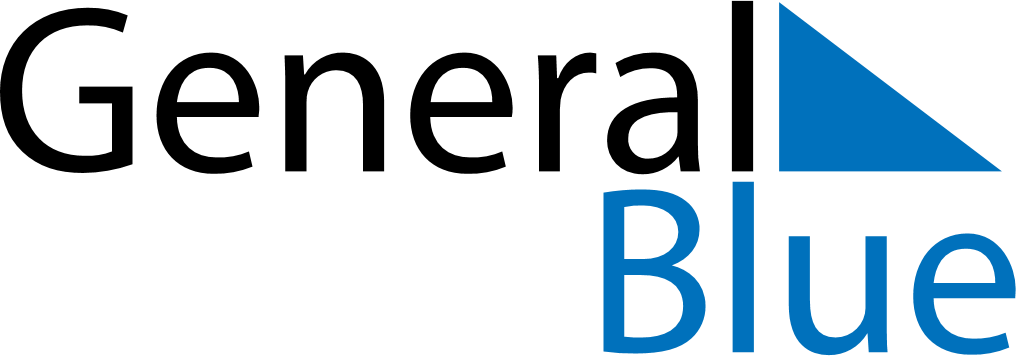 Weekly CalendarSeptember 19, 2021 - September 25, 2021Weekly CalendarSeptember 19, 2021 - September 25, 2021Weekly CalendarSeptember 19, 2021 - September 25, 2021Weekly CalendarSeptember 19, 2021 - September 25, 2021Weekly CalendarSeptember 19, 2021 - September 25, 2021Weekly CalendarSeptember 19, 2021 - September 25, 2021SUNDAYSep 19MONDAYSep 20MONDAYSep 20TUESDAYSep 21WEDNESDAYSep 22THURSDAYSep 23FRIDAYSep 24SATURDAYSep 25